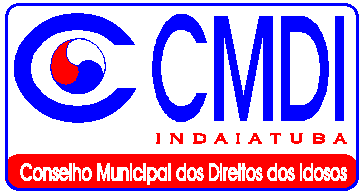                        PREFEITURA MUNICIPAL DE INDAIATUBA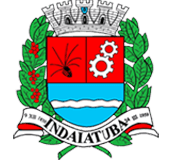                    SECRETARIA MUNICIPAL DE ASSISTÊNCIA SOCIALCONSELHO MUNICIPAL DOS DIREITOS DO IDOSOATA DA REUNIÃO ORDINÁRIA DO CONSELHO MUNICIPAL DOS DIREITOS DOS IDOSOS (CMDI) ATA Nº 49.Em 04 de agosto de 2021, às 8:30H da manhã foi realizada a reunião virtual com os conselheiros do CMDI.Estiveram on line os conselheiros: Graziela (Funsol), Kelli (Sec. Assistência Social), Caetano (OAB), Joyce (Casas Lares/ILPI), Ercínia Fangel (Clube de Serviços Lion), Lourdes Aguiar (Grupo da 3° idade), Fernanda Maseto (Escoteiro), e Gerson (Sec. Municipal de Esportes).Justificaram as ausências: Maria das Graças (Funsol), Natália (Sec. Assistência Social), Ricardo (OAB), Henrique Steve (Sec. Cultura), Maria Eunice (Escoteiro), Mirte Semam (Grupo da 3° idade - por dificuldade para acesso ao MEET) e Mainara (Sec. Municipal de Saúde) e   (Secretaria Municipal de Educação)Não justificaram as ausências: Representantes da Secretaria de Negócios Jurídicos, Representantes da Sec. de Habitação, Representantes Sec. Municipal de Educação, Sec. Municipal da Fazenda, Representantes da Sec. Segurança Pública, Representantes Soc. Amigos do Bairro, Representantes Hospital HAOC, Representantes Serv. Social da Indústria e Comércio-SESI, Representantes de Entidades que atendem as famílias (DAFO), Representantes Associação de Aposentados.Iniciamos a reunião com a fala do presidente Gerson Luiz Vieira parabenizando Ricardo pela capacitação feita por ele no mês de Julho e enfatizando a importância das capacitações. Ele sugeriu de refazermos uma nova capacitação ano que vem. Gerson indagou quem ainda não estava inserido em nenhuma Comissão. Graziela disse não estar em nenhuma, porém, foi alertada que seu nome já constava em uma comissão sim.  Lourdes quis se colocar em 2 comissões: na de visita e eventos. Gerson falou sobre o outubro prateado. Questionou quais ações poderiam ser feitas devido ao momento de pandemia. Todos concordaram que o evento terá que ser digital e sugestionaram uma palestra. Joyce propôs fazer contato com uma profissional. Caetano sugeriu ser uma palestra informativa sobre os males que mais acometem os idosos: mal de Parkinson e Alzheimer. Graziela deu sugestão de uma live com apresentação de uma banda. Lourdes apoiou a ideia. Gerson falou sobre a necessidade de decidirmos com urgência sobre o que será feito e isso implica a atuação da comissão de eventos. Ele falou sobre as denúncias recebidas e o envio ao local específico. Ele afirmou que desde abril já se somam 12 denúncias feitas ao CMDI. Ele ressaltou a necessidade de colocar as comissões para funcionar, principalmente a de Visitas e Denúncias. Gerson afirmou que ainda não recebeu da Vigilância Sanitária a listagem das instituições. Gerson falou das Correspondências enviadas ao CREAS e à Vigilância Sanitária, bem como, do último ofício enviado à Secretaria da Fazenda. Ele deu um panorama atual da situação atual: existem verbas para serem destinadas aos projetos, mas há necessidades de indicação de 3 membros para operacionalização do Fundo e isso terá que ser feito pelo Secretário da Fazenda. Já houve nomeação de 2 pessoas para representação para representação da Secretaria da Fazenda como Conselheiros do CMDI, mas não houve a indicação formal de nomes para serem operadores do Fundo, conforme versa lei Municipal. Após a indicação da terceira pessoa será feita a nomeação e, por fim, a destinação das verbas para os projetos aprovados. Gerson afirmou que houve doações recentes feitas por empresas do município e está havendo cobranças para a utilização dos recursos. Fernanda Masetto questionou se poderia ser a titular pelo grupo de Escoteiros, já que a pessoa titular não tem participado das reuniões. Gerson afirmou que a substituição pode sim ser feita. Não havendo mais nada a relatar, eu, Kelli Cristina Silva, primeira secretária do CMDI redigi e lavrei a presente ata.Aproveitamos ainda o ensejo para reafirmar a lista atualizada dos conselheiros que continuarão nos seus cargos até final de 2021.I- Representantes de entidades governamentais:a)- Secretaria Municipal Da Assistência SocialTitular: Kelli Cristina da SilvaSuplente: Nathalia Denise StocoB) Fundo Social Da Solidariedade Do Município De Indaiatuba-FUNSSOLTitular: Maria das Graças Araújo MassimoSuplente: Graziela BazC) Secretaria Municipal da SaúdeTitular: Mainara SteccaSuplente: Maria de Lourdes SilvaD) Secretaria Municipal de EsportesTitular: Gerson Luiz VieiraSuplente: Aparecido Carlos MagnaE) Secretaria De Segurança PúblicaTitular: Suplente: F) Secretária Municipal de EducaçãoTitular: Ana Marcia Costa TimotiSuplente: Luiz Otávio Vaz PintoG) Secretaria da CulturaTitular: Henrique SteveSuplente:H) Secretaria da FazendaTitular:Suplente:II - Representantes da sociedade CivilA) Casa, lares e Abrigos (ILPI)Titular: Joyce Ellen Bezerra machado NegrãoSuplente: Aparecida Colleto Mazzamuto  B) Grupos de 3ª idadeTitular: Mirte SemamSuplente: Lourdes AguiarC) Entidades que atendem família (DAFO)Titular: Manoel Inácio De FariasSuplente: Benedita de Fátima BianchiD) Associação dos aposentados (AAPI):Titular: Edson Luiz de Oliveira ServaSuplente: Elisa Aparecida QuagliatoE) Clube de Serviço- LionsTitular: Ercinia Cortopassi FangelSuplente: Ademar RamosKelli Cristina da Silva                                                                                                                                                            1ª Secretaria CMDIGerson Luiz Vieira                                                                                                                                                           Presidente CMDI